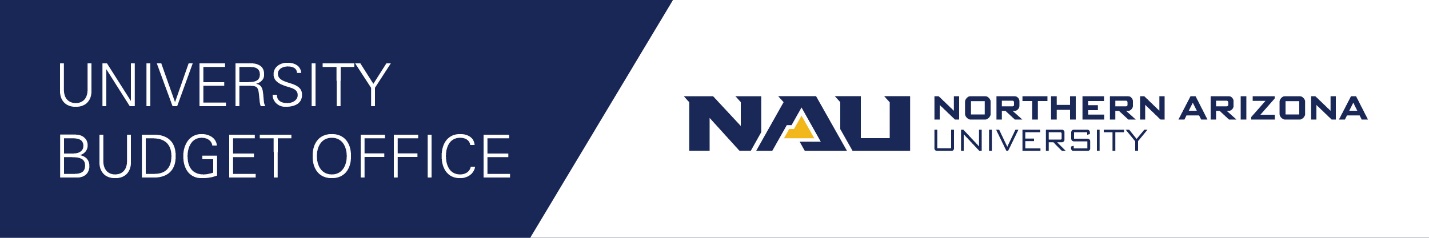 Local Fund GuidelinesFund 2200: Tuition & Fees Non-AppropriatedBudgeted revenue limited to:511 Tuition513 Class Fees – no longer active beginning FY23514 Mandatory Fee515 Program Fee517 College Fee - new519 Other feeUses and tracking must follow “Course Fee Accounting, Monitoring, and Reporting Policy.”Spent for approved purposes Only allowed to benefit the student paying the fee and taking the course in the tern the fee is collectedTransfer out only allowed with approval of the University Budget Office (both budget & actual)Fund 2400: Overhead (Indirect Cost Recovery)/F&ABudgeted revenue limited to:550 Departmental Revenue, account 555900 Indirect CostUses must follow “Usage of Recovered Indirect Policy” http://nau.edu/university-policy-library/wp-content/uploads/sites/26/Usage-of-Recovered-Indirect-Costs.pdf Transfer out only allowed with approval of the University Budget Office (both budget & actual)Fund 2500: Miscellaneous DesignatedBudgeted revenue limited to:530 Foundation/Restricted550 Departmental Revenue560 Misc. Other RevenueDoes not receive a direct IDC allocationDoes not receive auxiliary revenueUsed to account for local funds that do not qualify under guidelines for fun 2200, 2400 auxiliaryFund 4XXX: Auxiliary FundsBudgeted revenue limited to:540 Auxiliary revenue550 Departmental Revenue560 Misc. Other RevenueUsed to account for revenue from non-academic units that supply goods or services to faculty, staff, or studentsOther GuidelinesActivity in the same department ID allowed to account for activity in State funds and fund 2400, 2500, and auxiliary